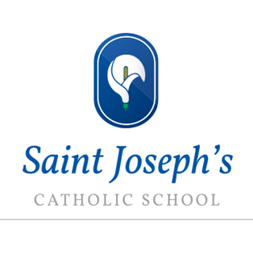 Department NameActivities Include:EnglishFor KS3: BBC School's News Report: for HA students in years 8 and 9 only. MathsKS3 UK Mathematics Trust Junior Maths Challenge for Years 7&8; national higher level problem solving competition.ScienceYear 8 Eye Ball dissectionKS3 Problem Solving Challenges 1&2 REChaplaincy meetings every Tuesday.Fair Trade Group MFL: SpanishMFL: FrenchExtra optional learning tasks & MFL clubsGeographyOrienteering: application of map skills in our locationHistoryWorld War II Artefact Trawl: finding out more about WWII through investigating artefacts from a museum This will be on hold until Spring 2021PEIdentified opportunities to lead sessions in extra-curricular clubs and working with HA KS4.MusicGroup music activities will be on hold until the current situation changesSchool windband/orchestra; Rock band club; Choir; An A Capella group; Keyboard club; An annual house music competition Food TechnologyMasterchef: all Food Tech HA will be strongly recommended to participateArt and DesignHA booklets for all HA learnersFree Open Studio to work on HA activitiesChristmas competition